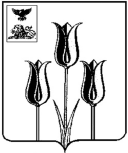 РОССИЙСКАЯ ФЕДЕРАЦИЯП О С Т А Н О В Л Е Н И ЕГЛАВЫ АДМИНИСТРАЦИИ МУНИЦИПАЛЬНОГО РАЙОНА «ВОЛОКОНОВСКИЙ РАЙОН»БЕЛГОРОДСКОЙ ОБЛАСТИ26 февраля 2016 г.                                                                                                                                № 69	В целях актуализации и повышения эффективности реализации муниципальной программы Волоконовского района «Социальная                             поддержка граждан в Волоконовском районе на 2015 - 2020 годы»,                                           п о с т а н о в л я ю :внести следующие изменения в постановление главы администрации района от 05 сентября 2014 года № 345 «Об утверждении муниципальной программы Волоконовского района «Социальная поддержка граждан в Волоконовском районе на 2015-2020 годы»:в муниципальную программу Волоконовского района «Социальная поддержка граждан в Волоконовском районе на 2015-2020 годы» (далее - Программа), утвержденную в пункте 1 названного постановления:1) в пункт 5 паспорта муниципальной программы добавить 6 подпрограмму «Доступная среда»;- раздел 9 «общий объем бюджетных ассигнований муниципальной программы, в том числе  за счет средств  бюджета Волоконовского района (с расшифровкой плановых объемов бюджетных ассигнований по годам её реализации), а также прогнозный объем средств, привлекаемых из других источников» паспорта Программы изложить в следующей редакции:«Планируемый общий объем финансирования муниципальной программы в 2015- 2020 годах за счет всех источников финансирования составит 1245091тыс. рублей.Объем финансирования муниципальной программы в 2015-2020 годах за счет средств  бюджета Волоконовского района составит  42493  тыс. рублей, в том числе по годам:2015 год - 8453 тыс. рублей;2016 год - 7028 тыс. рублей;2017 год - 6753 тыс. рублей;2018 год - 6753 тыс. рублей;2019 год - 6753 тыс. рублей;2020 год - 6753 тыс. рублей.Планируемый объем финансирования муниципальной программы в 2015 - 2020 годах за счет средств областного бюджета составит 714268 тыс. рублей.Планируемый объем финансирования муниципальной программы в 2015 - 2020 годах за счет средств федерального бюджета составит 455059 тыс. рублей.  Планируемый объем финансирования программы в 2015-2020 годах за счет средств иных источников составит 33271 тыс. рублей»;2) в подпрограмме 1 «Развитие мер социальной поддержки отдельных категорий граждан» Программы:- раздел 7 паспорта подпрограммы 1 изложить в следующей редакции:  «Планируемый общий объем финансирования подпрограммы 1 в 2015-2020 годах за счет всех источников финансирования составит 570619 тыс. рублей.Объем финансирования подпрограммы 1 в 2015-2020 годах за счет средств  бюджета Волоконовского района составит  30977 тыс. рублей, в том числе по годам:2015 год - 6471 тыс. рублей;2016 год - 4882 тыс. рублей;2017 год - 4906 тыс. рублей;2018 год - 4906 тыс. рублей;2019 год - 4906 тыс. рублей;2020 год - 4906 тыс. рублей.Планируемый объем финансирования подпрограммы 1 в 2015 - 2020 годах за счет средств областного бюджета составит 167618 тыс. рублей.Планируемый объем финансирования подпрограммы 1 в 2015 - 2020 годах за счет средств федерального бюджета составит 372024 тыс. рублей»;- раздел 4 подпрограммы 1 изложить в следующей редакции:«Ресурсное обеспечение и прогнозная (справочная) оценка расходов на реализацию основных мероприятий подпрограммы 1 из различных источников финансирования и ресурсное обеспечение реализации подпрограммы 1 Программы за счет средств бюджета Волоконовского района по годам представлены соответственно в приложениях № 3 и № 4 к Программе.Объем финансового обеспечения подпрограммы 1 подлежит ежегодному уточнению при формировании бюджета на очередной финансовый год (и плановый период)»;3)  раздел 7 паспорта подпрограммы 2 изложить в следующей редакции:  «Прогнозный объем финансирования программы 2 за счет средств областного бюджета  и иных источников составляет  312953 тыс. рублей.«Прогнозный объем финансирования программы 2 за счет средств областного бюджета   составляет  279682 тыс. рублей.Прогнозная оценка внебюджетных источников составляет 33271 тыс. руб.»;- раздел 4 подпрограммы 2 изложить в следующей редакции:«Ресурсное обеспечение и прогнозная (справочная) оценка расходов на реализацию основных мероприятий подпрограммы 2 из различных источников финансирования и ресурсное обеспечение реализации подпрограммы 2 Программы за счет средств бюджета Волоконовского района по годам представлены соответственно в приложениях № 3 и № 4 к Программе.Объем финансового обеспечения подпрограммы 2 подлежит ежегодному уточнению при формировании бюджета на очередной финансовый год (и плановый период)»;4) раздел 7 паспорта подпрограммы 3 изложить в следующей редакции:  «Общий объем финансирования программы 3 в 2015-2020 годах  за счет всех источников  финансирования составит  308962 тыс. рублей.Планируемый объем финансирования программы 3 в 2015 -2020 годах за счет средств областного бюджета   составит  226655 тыс. рублей, за счет средств федерального бюджета составит 82307 тыс. рублей.»;- раздел 3 подпрограммы 3 «Социальная поддержка семьи и детей» дополнить пунктом 3.11. следующего содержания:«3.11. Выплата единовременной адресной помощи женщинам, находившимся в трудной жизненной ситуации и сохранившим беременность.»;- раздел 4 подпрограммы 3 «Социальная поддержка семьи и детей» изложить в следующей редакции:«Ресурсное обеспечение и прогнозная (справочная) оценка расходов на реализацию основных мероприятий подпрограммы 3 из различных источников финансирования и ресурсное обеспечение реализации подпрограммы 3 Программы за счет средств бюджета Волоконовского района по годам представлены соответственно в приложениях № 3 и № 4 к Программе.Объем финансового обеспечения подпрограммы 3 подлежит ежегодному уточнению при формировании бюджета на очередной финансовый год (и плановый период).»;5) в подпрограмме 4 «Повышение эффективности муниципальной поддержки социально ориентированных некоммерческих организаций» Программы:- раздел 7 паспорта подпрограммы 4 изложить в следующей редакции:  «Финансирование подпрограммы 4 осуществляется за счет средств местного бюджета Волоконовского района.Общий объем финансирования  11516 тыс. рублей, в том числе по годам реализации:2015 год - 1982 тыс. рублей;2016 год - 2146 тыс. рублей;2017 год - 1847 тыс. рублей;2018 год - 1847 тыс. рублей;2019 год - 1847 тыс. рублей;2020 год - 1847 тыс. рублей»;- раздел 4 подпрограммы 4 изложить в следующей редакции:«Ресурсное обеспечение и прогнозная (справочная) оценка расходов на реализацию основных мероприятий подпрограммы 4 из различных источников финансирования и ресурсное обеспечение реализации подпрограммы 4 Программы за счет средств бюджета Волоконовского района по годам представлены соответственно в приложениях № 3 и № 4 к Программе.Объем финансового обеспечения подпрограммы 4 подлежит ежегодному уточнению при формировании бюджета на очередной финансовый год (и плановый период).»;6) в подпрограмме 5 «Обеспечение реализации муниципальной программы» Программы:- раздел 7 паспорта подпрограммы 5 изложить в следующей редакции:  «Объем финансового обеспечения реализации  подпрограммы 5 в 2015-2020 годах за счет средств  областного бюджета составляет  40001 тыс. рублей.»;-  раздел 4 подпрограммы 5 изложить в следующей редакции:«Ресурсное обеспечение и прогнозная (справочная) оценка расходов на реализацию основных мероприятий подпрограммы 5 из различных источников финансирования и ресурсное обеспечение реализации подпрограммы 5 Программы за счет средств бюджета Волоконовского района по годам представлены соответственно в приложениях № 3 и № 4 к Программе.Объем финансового обеспечения подпрограммы 5 подлежит ежегодному уточнению при формировании бюджета на очередной финансовый год (и плановый период).»;7) дополнить муниципальную программу подпрограммой 6 следующего содержания:Подпрограмма 6 «Доступная среда».Паспорт подпрограммы 6 «Доступная среда»1. Характеристика сферы реализации подпрограммы 6, описаниеосновных проблем в указанной сфере и прогноз ее развитияПодпрограмма 6 разработана в соответствии с Концепцией долгосрочного социально-экономического развития Российской Федерации на период до 2020 года, утвержденной распоряжением Правительства Российской Федерации от 7 ноября 2008 года № 1662-р, постановлением Правительства Российской Федерации от 15 апреля 2014 года № 297 «Об утверждении государственной программы Российской Федерации «Доступная среда» на 2011 - 2015 годы; постановлением Правительства Российской Федерации от 26 ноября 2012 года № 1225 «О предоставлении субсидий из федерального бюджета на реализацию мероприятий государственной программы Российской Федерации «Доступная среда»; законом Белгородской области от 2 апреля 2009 года №  265 «Об обеспечении беспрепятственного доступа инвалидов и других маломобильных групп населения к объектам социальной, транспортной, инженерной, производственной инфраструктуры, средствам информации и связи в Белгородской области».Государственная поддержка и социальная защита инвалидов является одной из важнейших задач общества. Необходимость первоочередного обеспечения доступности в целях решения проблем социальной защиты и реабилитации инвалидов отражена в положениях Конвенции о правах инвалидов ООН, к которой 24 сентября 2008 года присоединилась Россия. Конвенция дает широкую трактовку понятия доступности: «... важна доступность физического, социального, экономического и культурного окружения, здравоохранения и образования, а также информации и связи, поскольку она позволяет инвалидам в полной мере пользоваться всеми правами человека и основными свободами».В Волоконовском районе общая численность инвалидов на 01 января 2016 года составляет 6312 человек (в том числе и дети-инвалиды 92), из них:  инвалидов  1 группы – 282 человека, 3998 человек - 2 группы и 2032 человека – 3 группы. Доля инвалидов в общей численности населения Волоконовского района составляет около 20 процентов.Понятие «маломобильная группа населения» (далее - МГН) определена законом Белгородской области от 2 апреля 2009 года № 265 «Об обеспечении беспрепятственного доступа инвалидов и других маломобильных групп населения к объектам социальной, транспортной, инженерной, производственной инфраструктуры, средствам информации и связи в Белгородской области», согласно которому к данной категории граждан относятся лица пожилого возраста, иные лица с ограниченными возможностями самостоятельно передвигаться, ориентироваться, общаться, вынужденные в силу устойчивого или временного физического недостатка использовать для своего передвижения необходимые средства или приспособления, а также граждане с малолетними детьми, использующие детские коляски.Численность граждан пенсионного возраста в Волоконовском районе  в 2015 году составила 9111 человек, что составляет 29% от общей численности населения области, число родившихся – 300 человек. С учетом этих данных численность маломобильных групп населения составляет около 30% от общей численности населения. Проблемы реабилитации инвалидов и интеграции в общество остаются крайне актуальными и требуют решения не только усилиями одного ведомства.  В целях обеспечения доступности средств реабилитации пожилым гражданам и инвалидам в районе на базе отделения  Красного креста создан пункт проката средств реабилитации и предметов ухода. Данная услуга позволяет воспользоваться средствами реабилитации во время ремонта собственного оборудования, ожидания получения технического средства реабилитации от Фонда социального страхования либо на период получения травмы. С целью создания оптимальных условий для успешной социокультурной реабилитации и адаптации детей-инвалидов реализуется социальный проект: создание детского объединения «Мост дружбы», в рамках которого создаются условия для  раскрытия творческого потенциала  детей и подростков с ограниченными возможностями  на территории Волоконовского района. Вместе с тем, необходимо осуществление ранней социализации и интеграции в обществе детей с особенностями психофизического развития, расширение спектра и повышение качества предоставляемых услуг семьям с детьми-инвалидами, обеспечение территориальной доступности социальных услуг детям с ограниченными возможностями.Для обеспечения реабилитации и социальной интеграции в общество людей с ограниченными возможностями, а также оказания им действенной помощи в обеспечении транспортными услугами в районе создана служба «Социальное такси». Ежегодно службой пользуются около 30 человек. Для создания условий развития эффективного рынка труда, снижения уровня безработицы и социальной поддержки безработных граждан с 2013 года на территории Белгородской области реализуется государственная программа Белгородской области «Содействие занятости населения Белгородской области на 2014-2020 годы», утвержденная постановлением Правительства Белгородской области от 16 декабря 2013 года № 527-пп.                                                                                                                                                                                                                                       В рамках реализации программы: - в 2015 году трудоустроено на оборудованные рабочие места 6 граждан, относящихся к категории инвалидов, в 2016 году  предусмотрено   переоборудование 1 рабочего места для инвалида. Данное мероприятие позволит стимулировать работодателей к созданию рабочих мест для трудоустройства инвалидов;- переобучение безработных граждан, в том числе инвалидов, в соответствии с рекомендациями индивидуальной программы реабилитации;- оказание методической, практической и финансовой помощи безработным гражданам в организации собственного дела. В целях преодоления социальной разобщенности в обществе и позитивного отношения к проблемам инвалидов требуется проведение масштабных просветительских кампаний, направленных на акцентирование внимания общественности на преимущества, которые оно получает от участия инвалидов в политической, социальной, экономической и культурной жизни региона.Осуществляется межведомственное взаимодействие с общественными организациями по созданию равных возможностей для инвалидов в различных сферах жизни общества.В районе создан клуб инвалидов-колясочников и маломобильных людей «Жизнелюб», который  объединяет более 20 человек. В результате такого общения создается благоприятный психоэмоциональный климат в семьях людей с ограниченными возможностями, формируются положительные установки в их сознании.Благодаря проводимой работе инвалиды стали занимать более активную жизненную позицию, повысился уровень их социальной защищенности и обеспеченности, доступа к культурным ценностям, образовательным, информационным программам.В целях объективной оценки состояния доступности объектов и услуг в приоритетных сферах жизнедеятельности инвалидов и других маломобильных групп населения, разработки необходимых мер, обеспечивающих доступность объектов социальной инфраструктуры, принято постановление Главы администрации Волоконовского района  от          05 сентября  2013 года № 411-А «Об утверждении реестра объектов социальной инфраструктуры и состава рабочей группы». Обследование социально значимых объектов осуществляется рабочей группой с привлечением представителей общественных объединений инвалидов. Результаты паспортизации вносятся в Паспорт доступности для последующего наполнения информацией Интерактивной карты доступности объектов в информационно-телекоммуникационной сети Интернет.В то же время анализ проводимой работы по решению социальных проблем инвалидов показывает, что вопросы совершенствования комплексной реабилитации инвалидов, обеспечения доступной среды для инвалидов и других МГН населения, повышения их уровня социально-экономического положения, обеспечения условий для полноценной жизни в обществе по-прежнему остаются весьма актуальными и сложными. Все еще существуют препятствия, которые не позволяют инвалидам в полной мере осуществлять свои права и свободы и осложняют их всестороннее участие в общественной жизни. Остается нерешенной важнейшая социальная задача - создание равных возможностей для инвалидов во всех сферах жизни общества - это здравоохранение, социальная защита и социальное обслуживание, транспорт, связь, образование, физкультура и спорт, культурная жизнь и т.д.Решение поставленных задач будет осуществляться в ходе реализации подпрограммы 6.В связи с ограниченным общим объемом финансирования из средств областного  и районного бюджетов на создание доступной среды в Волоконовском районе, необходимо привлечение средств федерального бюджета.2. Цель (цели), задачи и этапы реализации подпрограммы 6Целью подпрограммы 6 является обеспечение беспрепятственного доступа к приоритетным объектам и услугам в приоритетных сферах жизнедеятельности инвалидов и других МГН в Волоконовском районе.Достижение основной цели подпрограммы 6 будет осуществляться за счет решения основной задачи:- повышение уровня доступности приоритетных объектов и услуг в приоритетных сферах жизнедеятельности инвалидов и других МГН в Волоконовском районе.Реализацию подпрограммы 6 предполагается осуществить в течение пяти лет - с 2016 по 2020 годы.3. Обоснование выделения системы мероприятий и краткоеописание основных мероприятий подпрограммы 6В рамках решения задачи 1 «Повышение уровня доступности приоритетных объектов и услуг в приоритетных сферах жизнедеятельности инвалидов и других МГН в Волоконовском районе» будет реализовываться основное мероприятие 6.1 «Мероприятия в рамках подпрограммы «Доступная среда», предусматривающее комплекс мероприятий, направленных на обеспечение формирования доступной среды для инвалидов и других МГН. Комплекс мероприятий по формированию доступной среды жизнедеятельности в Волоконовском районе  включает мероприятия, направленные на повышение уровня доступности приоритетных объектов и услуг в приоритетных сферах жизнедеятельности.Вопросы обеспечения доступной среды для инвалидов и других МГН в Волоконовском районе в настоящее время по-прежнему остаются весьма актуальными. Все еще существуют препятствия, которые не позволяют инвалидам с нарушением опорно-двигательного аппарата, проблемами зрения и слуха в полной мере осуществлять свои права и свободы и осложняют их всестороннее участие в общественной жизни. Остается нерешенной задача по созданию равных возможностей для инвалидов в приоритетных сферах жизнедеятельности.В целях реализации практических мер по формированию доступной среды планируется обустройство и адаптация объектов социальной инфраструктуры (устройство пандусов, установка световой и звуковой информирующей сигнализации, оборудование санузлов, оснащение тактильными указателями и плитками, дооборудование техническими средствами адаптации и др.).Повышение уровня доступности приоритетных объектов и услуг в приоритетных сферах жизнедеятельности включает в себя следующие мероприятия:обеспечение доступности учреждений культуры;обеспечение доступности учреждений социальной защиты населения.Для оценки достижения поставленной цели в подпрограмме 6 будут учитываться финансовые, социальные и информационные риски.На основе анализа мероприятий, предлагаемых для реализации в рамках подпрограммы 6, выделены следующие риски ее реализации:- финансовые риски связаны с возможным снижением объемов финансирования программных мероприятий из средств областного, районного  и федерального бюджетов. Возникновение данных рисков может привести к недофинансированию запланированных мероприятий подпрограммы 6.- информационные риски связаны с отсутствием или недостаточностью отчетной информации, используемой в ходе реализации подпрограммы 6.4. Ресурсное обеспечение подпрограммы 6Ресурсное обеспечение и прогнозная (справочная) оценка расходов на реализацию основных мероприятий подпрограммы 6 из различных источников финансирования и ресурсное обеспечение реализации подпрограммы 6 Программы за счет средств бюджета Волоконовского района по годам представлены соответственно в приложениях № 3 и № 4 к Программе.Объем финансового обеспечения подпрограммы 6 подлежит ежегодному уточнению при формировании бюджета на очередной финансовый год (и плановый период).5. Прогноз конечных результатов подпрограммы 6Реализация подпрограммы 6 обеспечивается исполнением комплекса подпрограммных мероприятий, взаимосвязанных между собой и направленных на решение поставленных задач.Контроль за ходом реализации подпрограммы 6 осуществляет ответственный исполнитель - управление социальной защиты населения.Прогноз конечных результатов заключается в формировании условий устойчивого развития доступной среды для инвалидов и других МГН в Волоконовском районе, а именно:- обеспечение межведомственного взаимодействия и координации работ соисполнителей подпрограммы 6 при формировании условий доступности приоритетных объектов и услуг в приоритетных сферах жизнедеятельности инвалидов и других МГН в Волоконовском районе;- сбор и систематизация информации о доступности объектов социальной инфраструктуры и услуг в приоритетных сферах жизнедеятельности инвалидов и других МГН в Волоконовском районе с целью размещения в информационно-телекоммуникационной сети Интернет;- формирование условий доступности приоритетных объектов и услуг в приоритетных сферах жизнедеятельности инвалидов и других МГН;- преодоление социальной разобщенности в обществе.Реализация цели и задач подпрограммы 6 будет оцениваться  следующим показателем:- доля доступных для инвалидов и других маломобильных групп населения приоритетных объектов социальной инфраструктуры в общем количестве приоритетных объектов будет составлять 35 процентов к 2020 году.»;7)  приложения № 1, № 3, №4, № 5  к Программе изложить в редакции, согласно приложению к настоящему постановлению.2. Управлению финансов и бюджетной политики администрации Волоконовского района (Фартушная М.В.) производить финансирование мероприятий Программы с учетом настоящего постановления.Глава администрации района						С. БикетовПриложение №1к муниципальной программе «Социальная поддержка граждан Волоконовском районе на 2015-2020 год»Система основных мероприятий  и показателей муниципальной программы «Социальная поддержка граждан в Волоконовском районе»на 2015-2020 годыПриложение №5к муниципальной программе «Социальная поддержка граждан Волоконовском районе на 2015-2020 год»Прогноз сводных показателеймуниципальных заданий на оказание муниципальных услуг (работ) муниципальными учреждениями (организациями) по муниципальной программе «Социальная поддержка граждан в Волоконовском районе на 2015-2020 годы»№ п/пНаименованиеСодержание1231.Наименование подпрограммы 6«Доступная среда» (далее - подпрограмма 6)2.Соисполнитель, ответст-венный за реализацию подпрограммы 6Управление социальной защиты населения администрации муниципального района «Волоконовский район»3.Участники подпрограммы 6 Управление социальной защиты населения администрации района; управление культуры администрации района; управление образования администрации района;  управление по делам молодежи и спорта администрации района; ОГБУЗ «Волоконовская центральная районная больница»;областное казенное учреждение «Волоконовский районный центр занятости населения»4.Цель (цели) подпрограммы 6Обеспечение беспрепятственного доступа (далее - доступность) к приоритетным объектам и услугам в приоритетных сферах жизнедеятельности инвалидов и других маломобильных групп населения (людей, испытывающих затруднения при самостоя-тельном передвижении, получении услуг, необходимой информации) (далее - МГН) в Волоконовском районе5.Задачи подпрограммы 6 Повышение уровня доступности приоритетных объектов и услуг в приоритетных сферах жизнедеятельности инвалидов и других МГН в Волоконовском районе6.Сроки и этапы реализации подпрограммы 62016 - 2020 годы.Этапы реализации государственной программы не выделяются7.Объемы бюджетных ассигнований подпрограммы 6 за счет средств областного бюджета, а также прогнозный объем средств, привлекаемых из других источниковОбщий объем финансирования подпрограммы 6 в 2016 - 2020 годах за счет всех источников финансирования составит  1040 тыс. рублей.Объем финансового обеспечения реализации подпрограммы 6 за 2016 - 2020 годы за счет средств областного бюджета составит 312 тыс. рублей, Планируемый объем финансирования подпрограммы 6 в 2016 - 2020 годах за счет средств федерального бюджета составит 728 тыс. рублей8.Конечные результаты реализации подпрограммы 61. Увеличение доли доступных для инвалидов и других маломобильных групп населения приоритетных объектов социальной, транспортной, инженерной инфраструктуры в общем количестве приоритетных объектов до 35 процентов№п/пНаименование муниципальной программы, подпрограмм, основных мероприятийСрок реализацииСрок реализацииОтветствен-ный испол-нитель (соисполни-тель, участник), муниципаль-ной программыОбщий объем финанси-рования мероприя-тия за срок реализации программы, тыс. руб.Наименование показателя, единица измеренияЗначение показателя конечного и непосредственного результата по годам реализацииЗначение показателя конечного и непосредственного результата по годам реализацииЗначение показателя конечного и непосредственного результата по годам реализацииЗначение показателя конечного и непосредственного результата по годам реализацииЗначение показателя конечного и непосредственного результата по годам реализацииЗначение показателя конечного и непосредственного результата по годам реализации№п/пНаименование муниципальной программы, подпрограмм, основных мероприятийНачалоЗавер-шениеОтветствен-ный испол-нитель (соисполни-тель, участник), муниципаль-ной программыОбщий объем финанси-рования мероприя-тия за срок реализации программы, тыс. руб.Наименование показателя, единица измерения2015 год2016 год2017 год2018 год2019 год2020 год (итог)122344456788881010101111111212131314141.«Социальная поддержка граждан в Волоконовском районе на 2015 - 2020 годы»«Социальная поддержка граждан в Волоконовском районе на 2015 - 2020 годы»2015 год2020 год2020 год2020 годУправление социальной защиты насе-ления, адми-нистрация района,управление образования,социально- ориентированные неком-мерческие организации1245091,0Доля граждан, получающих меры социальной под-держки, от общей числен-ности граждан, обратив-шихся за получением мер социальной поддержки в соответствии с норматив-ными правовыми актами Российской Федерации и Белгородской области, процентов1001001001001001001001001001001001001001001001001.«Социальная поддержка граждан в Волоконовском районе на 2015 - 2020 годы»«Социальная поддержка граждан в Волоконовском районе на 2015 - 2020 годы»2015 год2020 год2020 год2020 годУправление социальной защиты насе-ления, адми-нистрация района,управление образования,социально- ориентированные неком-мерческие организации1245091,0Доля граждан, получивших социальные услуги в учреждениях социального обслуживания населения, в общем числе граждан, обратившихся за получением социальных услуг в учреждения социального обслуживания населения, процентов100100100100100100100100100100100100100100100100Доля детей-сирот, детей, оставшихся без попечения родителей, переданных на воспитание в семьи, в общей численности детей-сирот, детей, оставшихся без попечения родителей, процентов85,085,085,085,085,585,585,586,086,086,086,586,587,087,087,587,5Обеспечение финансирования социально ориентированных некомерческий организаций, оказывающих социальные услуги, единиц9595959595959596969697979898100100Достижение соотношения средней заработной платы социальных работников учреждений социальной защиты населения и средней заработной платы в Белгородской области, процентов68,568,568,568,579,079,079,089,589,589,51001001001001001002.Подпрограмма 1.Социальная  поддержка отдельных категорий гражданПодпрограмма 1.Социальная  поддержка отдельных категорий граждан2015 год2020 год2020 год2020 годУправление социальной защиты населения570619,0Доля граждан, получающих меры социальной поддержки, от общей численности граждан, обратившихся за получением мер социальной поддержки в соответствии с нормативными правовыми актами Российской Федерации и Белгородской области, процентов100100100100100100100100100100100100100100100100Задача 1. Организации своевременного и в полном объеме предоставления мер социальной поддержки и государственных социальных гарантий отдельным категориям гражданЗадача 1. Организации своевременного и в полном объеме предоставления мер социальной поддержки и государственных социальных гарантий отдельным категориям гражданЗадача 1. Организации своевременного и в полном объеме предоставления мер социальной поддержки и государственных социальных гарантий отдельным категориям гражданЗадача 1. Организации своевременного и в полном объеме предоставления мер социальной поддержки и государственных социальных гарантий отдельным категориям гражданЗадача 1. Организации своевременного и в полном объеме предоставления мер социальной поддержки и государственных социальных гарантий отдельным категориям гражданЗадача 1. Организации своевременного и в полном объеме предоставления мер социальной поддержки и государственных социальных гарантий отдельным категориям гражданЗадача 1. Организации своевременного и в полном объеме предоставления мер социальной поддержки и государственных социальных гарантий отдельным категориям гражданЗадача 1. Организации своевременного и в полном объеме предоставления мер социальной поддержки и государственных социальных гарантий отдельным категориям гражданЗадача 1. Организации своевременного и в полном объеме предоставления мер социальной поддержки и государственных социальных гарантий отдельным категориям гражданЗадача 1. Организации своевременного и в полном объеме предоставления мер социальной поддержки и государственных социальных гарантий отдельным категориям гражданЗадача 1. Организации своевременного и в полном объеме предоставления мер социальной поддержки и государственных социальных гарантий отдельным категориям гражданЗадача 1. Организации своевременного и в полном объеме предоставления мер социальной поддержки и государственных социальных гарантий отдельным категориям гражданЗадача 1. Организации своевременного и в полном объеме предоставления мер социальной поддержки и государственных социальных гарантий отдельным категориям гражданЗадача 1. Организации своевременного и в полном объеме предоставления мер социальной поддержки и государственных социальных гарантий отдельным категориям гражданЗадача 1. Организации своевременного и в полном объеме предоставления мер социальной поддержки и государственных социальных гарантий отдельным категориям гражданЗадача 1. Организации своевременного и в полном объеме предоставления мер социальной поддержки и государственных социальных гарантий отдельным категориям гражданЗадача 1. Организации своевременного и в полном объеме предоставления мер социальной поддержки и государственных социальных гарантий отдельным категориям гражданЗадача 1. Организации своевременного и в полном объеме предоставления мер социальной поддержки и государственных социальных гарантий отдельным категориям гражданЗадача 1. Организации своевременного и в полном объеме предоставления мер социальной поддержки и государственных социальных гарантий отдельным категориям гражданЗадача 1. Организации своевременного и в полном объеме предоставления мер социальной поддержки и государственных социальных гарантий отдельным категориям гражданЗадача 1. Организации своевременного и в полном объеме предоставления мер социальной поддержки и государственных социальных гарантий отдельным категориям гражданЗадача 1. Организации своевременного и в полном объеме предоставления мер социальной поддержки и государственных социальных гарантий отдельным категориям гражданЗадача 1. Организации своевременного и в полном объеме предоставления мер социальной поддержки и государственных социальных гарантий отдельным категориям гражданЗадача 1. Организации своевременного и в полном объеме предоставления мер социальной поддержки и государственных социальных гарантий отдельным категориям гражданЗадача 1. Организации своевременного и в полном объеме предоставления мер социальной поддержки и государственных социальных гарантий отдельным категориям гражданЗадача 1. Организации своевременного и в полном объеме предоставления мер социальной поддержки и государственных социальных гарантий отдельным категориям граждан3.1.1.Осуществление ежегодной денежной выплаты лицам, награжденным нагрудным знаком «Почетный донор России» (за счет субвенций из федерального бюджета)1.1.Осуществление ежегодной денежной выплаты лицам, награжденным нагрудным знаком «Почетный донор России» (за счет субвенций из федерального бюджета)2015 год2020 год2020 год2020 годУправление социальной защиты населения16168,0Показатель 1.1.Доля  граждан, награжденных нагрудным знаком «Почетный донор России» и получающих денежную выплату, в общей численности  граждан обратившихся за получением денежной выплаты в соответствии с нормативно правовыми актами РФ и  Белгородской области  (%)1001001001001001001001001001001001001001001001004.1.2. Оплата жилищно-коммунальных услуг отдельным категориям граждан (за счет субвенций из федерального бюджета)1.2. Оплата жилищно-коммунальных услуг отдельным категориям граждан (за счет субвенций из федерального бюджета)2015 год2020 год2020 год2020 годУправление социальной защиты населения352328,0Показатель 1.2.Доля граждан, получающих денежную компенсацию по оплате жилищно-комму-нальных услуг в денежной форме, в общей числен-ности  граждан обратив-шихся за получением денежной компенсации в соответствии с нормативно правовыми актами РФ и  Белгородской области  (%)1001001001001001001001001001001001001001001001005.1.3. Выплата инвалидам компенсаций страховых премий по договорам обязательного страхования гражданской ответственности владельцев транспортных средств (за счет субвенций из федерального бюджета)1.3. Выплата инвалидам компенсаций страховых премий по договорам обязательного страхования гражданской ответственности владельцев транспортных средств (за счет субвенций из федерального бюджета)2015 год2020 год2020 год2020 годУправление социальной защиты населения33,0Показатель 1.3.Доля граждан, получающих услуги по выплате компен-саций страховых премий по договорам обязательного страхования гражданской ответственности владельцев транспортных в общей численности граждан обра-тившихся за получением денежной компенсации в соответствии с нормативно правовыми актами РФ и  Белгородской области (%)1001001001001001001001001001001001001001001001006.1.4. Предоставление гражданам адресных субсидий на оплату жилого помещения и коммунальных услуг1.4. Предоставление гражданам адресных субсидий на оплату жилого помещения и коммунальных услуг2015 год2020 год2020 год2020 годУправление социальной защиты населения19458,0Показатель 1.4.Доля граждан, получающих денежную компенсацию по выплате адресных субсидий на оплату жилого помеще-ния и коммунальных услуг, в общей численности граждан обратившихся за получением денежной компенсации в соответст-вии с нормативно правовыми актами РФ и  Белгородской области (%)1001001001001001001001001001001001001001001001007.1.5.Мероприятия на социальную поддержку  вдов Героев Советского Союза, Героев Российской Федерации, Героев социалистического труда и полных кавалеров  ордена Славы 1.5.Мероприятия на социальную поддержку  вдов Героев Советского Союза, Героев Российской Федерации, Героев социалистического труда и полных кавалеров  ордена Славы 2015 год2020 год2020 год2020 годУправление социальной защиты населения426,0Показатель 1.5.Для граждан, получающих меры социальной поддерж-ки., в общей численности граждан, обратившихся  за получением мер социальной поддержки в соответствии с нормативно правовыми актами РФ и  Белгородской области (%)1001001001001001001001001001001001001001001001008.1.6. Выплата пособий малоимущим гражданам и гражданам, оказавшимся в тяжелой жизненной ситуации1.6. Выплата пособий малоимущим гражданам и гражданам, оказавшимся в тяжелой жизненной ситуации2015 год2020 год2020 год2020 годУправление социальной защиты населения20938,0Показатель 1.6.Для граждан получающих меры социальной поддер-жки. в общей численности граждан обратившихся  за получением мер социальной поддержки в соответствии с нормативно правовыми актами РФ и  Белгородской области (%)1001001001001001001001001001001001001001001001009.1.7. Выплата субсидий ветеранам боевых действий и другим категориям военнослужащих1.7. Выплата субсидий ветеранам боевых действий и другим категориям военнослужащих2015 год2020 год2020 год2020 годУправление социальной защиты населения1213,0Показатель 1.7Доля граждан (ветеранов боевых действий и других категорий военнослужа-щих), получающих субси-дии в денежной форме, . в общей численности граждан обратившихся  за получе-нием денежной выплаты в соответствии с нормативно правовыми актами РФ и  Белгородской области (%)10010010010010010010010010010010010010010010010010.1.8. Выплата ежемесячных пособий отдельным категориям граждан (инвалидам боевых действий I и II групп, а также членам семей военнослужащих и сотрудников, погиб-ших при исполнении обязанностей военной службы или служебных обязанностей в районах боевых действий; вдовам погибших (умерших) ветеранов подразделений особого риска)1.8. Выплата ежемесячных пособий отдельным категориям граждан (инвалидам боевых действий I и II групп, а также членам семей военнослужащих и сотрудников, погиб-ших при исполнении обязанностей военной службы или служебных обязанностей в районах боевых действий; вдовам погибших (умерших) ветеранов подразделений особого риска)2015 год2020 год2020 год2020 годУправление социальной защиты населения387,0Показатель 1.8.Доля граждан (инвалидов боевых действий I и II групп, а также членов семей военнослужащих и сотрудников, погибших при исполнении обязанностей военной службы или служебных обязанностей в районах боевых действий; вдов погибших (умерших) ветеранов подразделений особого риска), получаю-щих выплату ежемесячных пособий,. в общей числен-ности граждан обратив-шихся  за получением ежемесячного пособия в  соответствии с нормативно правовыми актами РФ и  Белгородской области (%)10010010010010010010010010010010010010010010010011.1.9. Оплата ежемесячных денежных выплат ветеранам труда, ветеранам военной службы1.9. Оплата ежемесячных денежных выплат ветеранам труда, ветеранам военной службы2015 год2020 год2020 год2020 годУправление социальной защиты населения51157,0Показатель 1.9.Доля граждан (ветеранов труда, ветеранов военной службы), получающих еже-месячную денежную вып-лату, в общей численности граждан обратившихся  за получением ежемесячной денежной выплаты в соответствии с нормативно правовыми актами РФ и  Белгородской области ( %)10010010010010010010010010010010010010010010010012.1.10. Оплата ежемесячных денежных выплат  труженикам тыла1.10. Оплата ежемесячных денежных выплат  труженикам тыла2015 год2020 год2020 год2020 годУправление социальной защиты населения261,0Показатель 1.10.Доля граждан (тружеников тыла), получающих ежемесячную денежную выплату, в общей численности  граждан обратившихся  за получением ежемесячной денежной выплаты в соответствии с нормативно правовыми актами РФ и  Белгородской области (%)10010010010010010010010010010010010010010010010013.1.11. Ежемесячная денежная выплата реабилитированным лицам1.11. Ежемесячная денежная выплата реабилитированным лицам2015 год2020 год2020 год2020 годУправление социальной защиты населения527,0Показатель 1.11.Доля граждан (реабилитированных лиц), получающих ежемесячную денежную выплату, в общей численности  граждан обратившихся  за получением   ежемесячной денежной выплаты в соответствии с нормативно правовыми актами РФ и  Белгородской области (%)10010010010010010010010010010010010010010010010014.1.12. Оплата ежемесячных денежных выплат лицам, родившимся в период с 22 июня 1923 года по 3 сентября 1945 года (Дети войны)1.12. Оплата ежемесячных денежных выплат лицам, родившимся в период с 22 июня 1923 года по 3 сентября 1945 года (Дети войны)2015 год2020 год2020 год2020 годУправление социальной защиты населения22168,0Показатель 1.12.Доля граждан,  родившихся в период с 22 июня 1923 года по 3 сентября 1945 года (Дети войны), получающих ежемесячную денежную выплату, в общей численности  граждан обратившихся  за получением ежемесячной денежной выплаты в соответствии с нормативно правовыми актами РФ и  Белгородской области (%)10010010010010010010010010010010010010010010010015.1.13. Выплата ежемесячных денежных компенсаций расходов по оплате жилищно-коммунальных услуг ветеранам труда 1.13. Выплата ежемесячных денежных компенсаций расходов по оплате жилищно-коммунальных услуг ветеранам труда 2015 год2020 год2020 год2020 годУправление социальной защиты населения39285,0Показатель 1.13.Доля граждан (ветеранов труда), получающих ежемесячную денежную компенсацию расходов по оплате жилищно-коммунальных услуг, в общей численности  граждан обратившихся  за получением денежной компенсации в  соответствии с нормативно правовыми актами РФ и  Белгородской области (%) тыс. чел.10010010010010010010010010010010010010010010010016.1.14. Выплата ежемесячных денежных компенсаций расходов по оплате жилищно-коммунальных услуг реабилитированным лицам и лицам, признанным пострадавшими от политических репрессий1.14. Выплата ежемесячных денежных компенсаций расходов по оплате жилищно-коммунальных услуг реабилитированным лицам и лицам, признанным пострадавшими от политических репрессий2015 год2020 год2020 год2020 годУправление социальной защиты населения970,0Показатель 1.14.Доля реабилитированных лиц и лиц, признанных пострадавшими от полити-ческих репрессий, получаю-щих ежемесячную денеж-ную компенсацию расходов по оплате жилищно-комму-нальных услуг, в общей численности  граждан обра-тившихся  за получением денежной компенсации в соответствии с нормативно правовыми актами РФ и  Белгородской области (%)10010010010010010010010010010010010010010010010017.1.15. Выплата ежемесячных денежных компенсаций расходов по оплате жилищно-коммунальных услуг многодетным семьям1.15. Выплата ежемесячных денежных компенсаций расходов по оплате жилищно-коммунальных услуг многодетным семьям2015 год2020 год2020 год2020 годУправление социальной защиты населения11858,0Показатель 1.15.Доля граждан, получающих ежемесячную денежную компенсацию расходов по оплате жилищно-комму-нальных услуг, в общей численности  граждан обра-тившихся  за получением денежной компенсации в  соответствии с нормативно правовыми актами РФ и  Белгородской области (%)10010010010010010010010010010010010010010010010018.1.16. Выплата ежемесячных денежных компенсаций расходов по оплате жилищно-коммунальных услуг иным категориям граждан1.16. Выплата ежемесячных денежных компенсаций расходов по оплате жилищно-коммунальных услуг иным категориям граждан2015 год2020 год2020 год2020 годУправление социальной защиты населения8331,0Показатель 1.16.Доля граждан, получающих ежемесячную денежную компенсацию расходов по оплате жилищно-комму-нальных услуг, в общей численности  граждан обра-тившихся  за денежной компенсации в  соответ-ствии с нормативно правовыми актами РФ и  Белгородской области (%)10010010010010010010010010010010010010010010010019.1.17. Предоставление материальной и иной помощи для погребения1.17. Предоставление материальной и иной помощи для погребения2015 год2020 год2020 год2020 годУправление социальной защиты населения1624,0Показатель 1.17.Доля граждан, получающих денежное пособие  на пре-доставление материальной и иной помощи для погребения, в общей чис-ленности  граждан обра-тившихся  за получением денежного пособия в соответствии с нормативно правовыми актами РФ и  Белгородской области (%)10010010010010010010010010010010010010010010010020.1.18.Выплата муниципальной  доплаты к пенсии1.18.Выплата муниципальной  доплаты к пенсии2015 год2020 год2020 год2020 годУправление социальной защиты населения12554,0Показатель 1.18.Доля граждан, получающих региональную доплату к пенсии, в общей числен-ности  граждан обратив-шихся  за получением региональной доплаты в соответствии с нормативно правовыми актами РФ и  Белгородской области (%)10010010010010010010010010010010010010010010010021.1.19.Обеспечение равной доступности общественного транспорта для отдельных категорий граждан на территории Волоконовского района1.19.Обеспечение равной доступности общественного транспорта для отдельных категорий граждан на территории Волоконовского района2015 год2020 год2020 год2020 годУправление социальной защиты населения110,0Показатель 1.19.Обеспечение финансиро-вания на предоставление услуг равной доступности общественного транспорта для отдельных категорий граждан (%)10010010010010010010010010010010010010010010010022.1.20.Предоставление отдельных мер социальной поддержки граждан, подвергшихся радиации1.20.Предоставление отдельных мер социальной поддержки граждан, подвергшихся радиации2015 год2020 год2020 год2020 годУправление социальной защиты населения2301,0Показатель 1.20.Доля граждан обративших-ся за получением отдельных мер социальной поддержки, в общей численности  граждан, обратившихся  за получением мер социальной поддержки в соответствии с нормативно правовыми актами РФ и  Белгородской области (%)100100100100100100100100100100100100100100100100231.21.Выплата пособий  лицам, которым присвоено звание «Почетный гражданин Волоконовского района»1.21.Выплата пособий  лицам, которым присвоено звание «Почетный гражданин Волоконовского района»2015 год2020 год2020 год2020 годУправление социальной защиты населения324,0Показатель 1.21.Доля граждан, которым присвоено звание «Почетный гражданин Волоконовского района и получающих  денежное пособие, в общей численности  граждан, обратившихся  за получением денежного пособия в соответствии с нормативно правовыми актами РФ и  Белгородской области (%)10010010010010010010000000000024.1.22 Организация и проведение районных мероприятий1.22 Организация и проведение районных мероприятий2015 год2020 год2020 год2020 годУправление социальной защиты населения7004,0Показатель 1.22.Обеспечение финансирования на проведение районных мероприятий, процентов10010010010010010010010010010010010010010010010025.Оказание адресной финансовой помощи гражданам  Украины (имеющим статус беженца или получившем временное убежище на территории РФ и проживающих в жилых помещениях граждан РФ)Оказание адресной финансовой помощи гражданам  Украины (имеющим статус беженца или получившем временное убежище на территории РФ и проживающих в жилых помещениях граждан РФ)2015год2020 год2020 год2020 годУправление социальной защиты населения1194,0Показатель 1.23Оказание адресной финансовой помощи гражданам Украины, процентов10010010010026.Подпрограмма 2.«Социальное обслуживание населения»Подпрограмма 2.«Социальное обслуживание населения»2015 год2020 год2020 год2020 годУправление социальной защиты населения312953,0Доля граждан, получивших социальные услуги в учреждениях социального обслуживания населения, в общем числе граждан, обратившихся за получением социальных услуг в учреждения социального обслуживания населения, процентов9090909090909090909090909090909026.Подпрограмма 2.«Социальное обслуживание населения»Подпрограмма 2.«Социальное обслуживание населения»2015 год2020 год2020 год2020 годУправление социальной защиты населения312953,0Обеспечение койко-местами в стационарных учрежде-ниях социального обслужи-вания для престарелых и инвалидов, процентов90909090909090909090909090909090Соотношение средней заработной платы социальных работников учреждений социальной защиты населения и средней заработной платы в Белгородской области, процентов68,568,568,568,579,079,079,089,589,589,5100100100100100100Задача 1. Повышение эффективности деятельности учреждений социального обслуживания на основе соблюдения стандартов и нормативов социальных услугЗадача 1. Повышение эффективности деятельности учреждений социального обслуживания на основе соблюдения стандартов и нормативов социальных услугЗадача 1. Повышение эффективности деятельности учреждений социального обслуживания на основе соблюдения стандартов и нормативов социальных услугЗадача 1. Повышение эффективности деятельности учреждений социального обслуживания на основе соблюдения стандартов и нормативов социальных услугЗадача 1. Повышение эффективности деятельности учреждений социального обслуживания на основе соблюдения стандартов и нормативов социальных услугЗадача 1. Повышение эффективности деятельности учреждений социального обслуживания на основе соблюдения стандартов и нормативов социальных услугЗадача 1. Повышение эффективности деятельности учреждений социального обслуживания на основе соблюдения стандартов и нормативов социальных услугЗадача 1. Повышение эффективности деятельности учреждений социального обслуживания на основе соблюдения стандартов и нормативов социальных услугЗадача 1. Повышение эффективности деятельности учреждений социального обслуживания на основе соблюдения стандартов и нормативов социальных услугЗадача 1. Повышение эффективности деятельности учреждений социального обслуживания на основе соблюдения стандартов и нормативов социальных услугЗадача 1. Повышение эффективности деятельности учреждений социального обслуживания на основе соблюдения стандартов и нормативов социальных услугЗадача 1. Повышение эффективности деятельности учреждений социального обслуживания на основе соблюдения стандартов и нормативов социальных услугЗадача 1. Повышение эффективности деятельности учреждений социального обслуживания на основе соблюдения стандартов и нормативов социальных услугЗадача 1. Повышение эффективности деятельности учреждений социального обслуживания на основе соблюдения стандартов и нормативов социальных услугЗадача 1. Повышение эффективности деятельности учреждений социального обслуживания на основе соблюдения стандартов и нормативов социальных услугЗадача 1. Повышение эффективности деятельности учреждений социального обслуживания на основе соблюдения стандартов и нормативов социальных услугЗадача 1. Повышение эффективности деятельности учреждений социального обслуживания на основе соблюдения стандартов и нормативов социальных услугЗадача 1. Повышение эффективности деятельности учреждений социального обслуживания на основе соблюдения стандартов и нормативов социальных услугЗадача 1. Повышение эффективности деятельности учреждений социального обслуживания на основе соблюдения стандартов и нормативов социальных услугЗадача 1. Повышение эффективности деятельности учреждений социального обслуживания на основе соблюдения стандартов и нормативов социальных услугЗадача 1. Повышение эффективности деятельности учреждений социального обслуживания на основе соблюдения стандартов и нормативов социальных услугЗадача 1. Повышение эффективности деятельности учреждений социального обслуживания на основе соблюдения стандартов и нормативов социальных услугЗадача 1. Повышение эффективности деятельности учреждений социального обслуживания на основе соблюдения стандартов и нормативов социальных услугЗадача 1. Повышение эффективности деятельности учреждений социального обслуживания на основе соблюдения стандартов и нормативов социальных услугЗадача 1. Повышение эффективности деятельности учреждений социального обслуживания на основе соблюдения стандартов и нормативов социальных услугЗадача 1. Повышение эффективности деятельности учреждений социального обслуживания на основе соблюдения стандартов и нормативов социальных услуг27.2.1.Мероприятия для осуществления полномочий по обеспечению права граждан на социальное обслуживание2.1.Мероприятия для осуществления полномочий по обеспечению права граждан на социальное обслуживание2015 год2020 год2020 год2020 годУправление социальной защиты населения288508,0Показатель 2.1.1Доля граждан, получивших социальные услуги в учреждениях социального обслуживания населения, в общем числе граждан, обратившихся за получением социальных услуг в учреждения социального обслуживания населения, процентов9090909090909090909090909090909028.2.1.Мероприятия для осуществления полномочий по обеспечению права граждан на социальное обслуживание2.1.Мероприятия для осуществления полномочий по обеспечению права граждан на социальное обслуживание2015 год2020 год2020 год2020 годУправление социальной защиты населения12165,0Показатель 2.1.2.Обеспечение койко-местами в стационарных учреждениях социального обслуживания для престарелых и инвалидов, процентов9090909090909090909090909090909029.Основное мероприятие 2.1.Мероприятия для осуществления полномочий по обеспечению права граждан на социальное обслуживаниеОсновное мероприятие 2.1.Мероприятия для осуществления полномочий по обеспечению права граждан на социальное обслуживание2015 год2020 год2020 год2020 годУправление социальной защиты населения12280,0Показатель 2.1.3.Обеспечение деятельности подведомственных учреждений  на предоставление субсидий, процентов10010010010010010010010010010010010010010010010030.Подпрограмма 3.«Социальная поддержка семьи и детей»Подпрограмма 3.«Социальная поддержка семьи и детей»2015 год2020 год2020 год2020 годУправление социальной защиты населения308962,0Доля семей с детьми, получающих меры социальной поддержки, от общей численности семей, обратившихся за получением мер социальной поддержки в соответствии с нормативными правовыми актами Российской Федерации и Белгородской области и имеющих право на них, процентов100100100100100100100100100100100100100100100100Доля детей-сирот, детей, оставшихся без попечения родителей, переданных на воспитание в семьи, в общей численности детей-сирот, детей, оставшихся без попечения родителей, процентов8585858585,585,585,586,086,086,086,586,587,087,087,587,5Задача 1. Повышение уровня жизни семей с детьмиЗадача 1. Повышение уровня жизни семей с детьмиЗадача 1. Повышение уровня жизни семей с детьмиЗадача 1. Повышение уровня жизни семей с детьмиЗадача 1. Повышение уровня жизни семей с детьмиЗадача 1. Повышение уровня жизни семей с детьмиЗадача 1. Повышение уровня жизни семей с детьмиЗадача 1. Повышение уровня жизни семей с детьмиЗадача 1. Повышение уровня жизни семей с детьмиЗадача 1. Повышение уровня жизни семей с детьмиЗадача 1. Повышение уровня жизни семей с детьмиЗадача 1. Повышение уровня жизни семей с детьмиЗадача 1. Повышение уровня жизни семей с детьмиЗадача 1. Повышение уровня жизни семей с детьмиЗадача 1. Повышение уровня жизни семей с детьмиЗадача 1. Повышение уровня жизни семей с детьмиЗадача 1. Повышение уровня жизни семей с детьмиЗадача 1. Повышение уровня жизни семей с детьмиЗадача 1. Повышение уровня жизни семей с детьмиЗадача 1. Повышение уровня жизни семей с детьмиЗадача 1. Повышение уровня жизни семей с детьмиЗадача 1. Повышение уровня жизни семей с детьмиЗадача 1. Повышение уровня жизни семей с детьмиЗадача 1. Повышение уровня жизни семей с детьмиЗадача 1. Повышение уровня жизни семей с детьмиЗадача 1. Повышение уровня жизни семей с детьми31.3.1.Ежемесячная денежная .выплата, назначаемая в случае рождения третьего ребенка или последующих детей до достижения ребенком возраста трех лет3.1.Ежемесячная денежная .выплата, назначаемая в случае рождения третьего ребенка или последующих детей до достижения ребенком возраста трех лет2015 год2015 год2020 год2020 годУправление социальной защиты населения48344,0Показатель 3.1.Доля граждан, , получающих ежемесячную денежную выплату в случае рождения третьего ребенка ли последующих детей,  в общей численности граждан, обратившихся за получением ежемесячной  денежной выплаты в соответствии с нормативно правовыми актами РФ и  Белгородской области (%)10010010010010010010010010010010010010010010010032.3.2.Выплата пособий по уходу за ребенком до достижения им возраста полутора лет гражданам, не подлежащим обязательному социальному страхованию на случай временной нетрудоспособности и в связи с материнством (за счет субвенций из федерального бюджета)3.2.Выплата пособий по уходу за ребенком до достижения им возраста полутора лет гражданам, не подлежащим обязательному социальному страхованию на случай временной нетрудоспособности и в связи с материнством (за счет субвенций из федерального бюджета)2015 год2015 год2020 год2020 годУправление социальной защиты населения68273,0Показатель 3.2Доля граждан, получающих денежное пособие по уходу за ребенком до 1,5 лет, в общей численности граждан, обратившихся за получением денежного пособия в соответствии с нормативно правовыми актами РФ и  Белгородской области (%)10010010010010010010010010010010010010010010010033.3.3.Выплата пособий при рождении ребенка гражданам, не подлежащим обязательному социальному страхованию на случай временной нетрудоспособности и в связи с материнством " (за счет субвенций из федерального бюджета)3.3.Выплата пособий при рождении ребенка гражданам, не подлежащим обязательному социальному страхованию на случай временной нетрудоспособности и в связи с материнством " (за счет субвенций из федерального бюджета)2015 год2015 год2020 год2020 годУправление социальной защиты населения6486,0Показатель 3.3Доля граждан, , получающих денежное пособие при рождении ребенка, в общей численности граждан, обратившихся за получением денежного пособия в соответствии с нормативно правовыми актами РФ и  Белгородской области (%)10010010010010010010010010010010010010010010010034.33.4.Выплата ежемесячных пособий гражданам, имеющим детей3.4.Выплата ежемесячных пособий гражданам, имеющим детей2015 год2015 год2020 год2020 годУправление социальной защиты населения54808,0Показатель 3.4Доля граждан,  получающих ежемесячное пособие на ребенка, в общей численности граждан, обратившихся за получением денежного пособия в соответствии с нормативно правовыми актами РФ и  Белгородской области (%)100100100100100100100100100100100100100100100100Задача 2. Осуществление социальной поддержки детей-сирот и детей, оставшихся без попечения родителей, в том числе в части устройства их в семьиЗадача 2. Осуществление социальной поддержки детей-сирот и детей, оставшихся без попечения родителей, в том числе в части устройства их в семьиЗадача 2. Осуществление социальной поддержки детей-сирот и детей, оставшихся без попечения родителей, в том числе в части устройства их в семьиЗадача 2. Осуществление социальной поддержки детей-сирот и детей, оставшихся без попечения родителей, в том числе в части устройства их в семьиЗадача 2. Осуществление социальной поддержки детей-сирот и детей, оставшихся без попечения родителей, в том числе в части устройства их в семьиЗадача 2. Осуществление социальной поддержки детей-сирот и детей, оставшихся без попечения родителей, в том числе в части устройства их в семьиЗадача 2. Осуществление социальной поддержки детей-сирот и детей, оставшихся без попечения родителей, в том числе в части устройства их в семьиЗадача 2. Осуществление социальной поддержки детей-сирот и детей, оставшихся без попечения родителей, в том числе в части устройства их в семьиЗадача 2. Осуществление социальной поддержки детей-сирот и детей, оставшихся без попечения родителей, в том числе в части устройства их в семьиЗадача 2. Осуществление социальной поддержки детей-сирот и детей, оставшихся без попечения родителей, в том числе в части устройства их в семьиЗадача 2. Осуществление социальной поддержки детей-сирот и детей, оставшихся без попечения родителей, в том числе в части устройства их в семьиЗадача 2. Осуществление социальной поддержки детей-сирот и детей, оставшихся без попечения родителей, в том числе в части устройства их в семьиЗадача 2. Осуществление социальной поддержки детей-сирот и детей, оставшихся без попечения родителей, в том числе в части устройства их в семьиЗадача 2. Осуществление социальной поддержки детей-сирот и детей, оставшихся без попечения родителей, в том числе в части устройства их в семьиЗадача 2. Осуществление социальной поддержки детей-сирот и детей, оставшихся без попечения родителей, в том числе в части устройства их в семьиЗадача 2. Осуществление социальной поддержки детей-сирот и детей, оставшихся без попечения родителей, в том числе в части устройства их в семьиЗадача 2. Осуществление социальной поддержки детей-сирот и детей, оставшихся без попечения родителей, в том числе в части устройства их в семьиЗадача 2. Осуществление социальной поддержки детей-сирот и детей, оставшихся без попечения родителей, в том числе в части устройства их в семьиЗадача 2. Осуществление социальной поддержки детей-сирот и детей, оставшихся без попечения родителей, в том числе в части устройства их в семьиЗадача 2. Осуществление социальной поддержки детей-сирот и детей, оставшихся без попечения родителей, в том числе в части устройства их в семьиЗадача 2. Осуществление социальной поддержки детей-сирот и детей, оставшихся без попечения родителей, в том числе в части устройства их в семьиЗадача 2. Осуществление социальной поддержки детей-сирот и детей, оставшихся без попечения родителей, в том числе в части устройства их в семьиЗадача 2. Осуществление социальной поддержки детей-сирот и детей, оставшихся без попечения родителей, в том числе в части устройства их в семьиЗадача 2. Осуществление социальной поддержки детей-сирот и детей, оставшихся без попечения родителей, в том числе в части устройства их в семьиЗадача 2. Осуществление социальной поддержки детей-сирот и детей, оставшихся без попечения родителей, в том числе в части устройства их в семьиЗадача 2. Осуществление социальной поддержки детей-сирот и детей, оставшихся без попечения родителей, в том числе в части устройства их в семьи35.3.5.Выплата единовременного пособия при всех формах устройства детей, лишенных родительского попечения, в семью3.5.Выплата единовременного пособия при всех формах устройства детей, лишенных родительского попечения, в семью2015 год2020 год2020 год2020 годУправление социальной защиты населения2433,0Показатель 3.5Доля граждан, получающих единовременного пособия при всех формах устройства детей, лишенных родительского попечения, в общей численности граждан, обратившихся за получе-нием единовременного пособия при всех формах устройства детей  лишенных родительского попечения  в соответствии с нормативно правовыми актами РФ и  Белгородской области (%) попечения, в семью, чел.10010010010010010010010010010010010010010010010036.3.6.Выплата на социальную поддержку детей-сирот и детей, оставшихся без попечения родителей, в части оплаты за содержание жилых помещений, закрепленных за детьми-сиротами, и капитального ремонта3.6.Выплата на социальную поддержку детей-сирот и детей, оставшихся без попечения родителей, в части оплаты за содержание жилых помещений, закрепленных за детьми-сиротами, и капитального ремонта2015 год2020 год2020 год2020 годУправление социальной защиты населения692,0Показатель 3.6Доля детей-сирот и детей, оставшихся без попечения родителей, в части оплаты за содержание жилых помеще-ний, закрепленных за детьми сиротами, в общей числен-ности детей, обратившихся за получением денежной выплаты в соответствии с нормативно правовыми актами РФ и  Белгородской области (%)10010010010010010010010010010010010010010010010037.3.7.Осуществление полномочий субъекта Российской Федерации на осуществление мер по социальной защите граждан, являющихся усыновителями3.7.Осуществление полномочий субъекта Российской Федерации на осуществление мер по социальной защите граждан, являющихся усыновителями2015 год2020 год2020 год2020 годУправление социальной защиты населения45284,0Показатель 3.7Доля граждан, являющихся усыновителями, получаю-щих меры социальной поддержки,  в общей числен-ности граждан, обративших-ся за получением мер социальной поддержки в соответствии с нормативно правовыми актами РФ и  Белгородской области (%, тыс. чел.)10010010010010010010010010010010010010010010010038.3.8.Выплата на содержание ребенка в семье опекуна и приемной семье, а также вознаграждение, причитающееся приемному родителю3.8.Выплата на содержание ребенка в семье опекуна и приемной семье, а также вознаграждение, причитающееся приемному родителю2015 год2020 год2020 год2020 годУправление социальной защиты населения39214,0Показатель 3.8Доля граждан, получающих меры социальной поддержки на содержание ребенка в семье опекуна и приемной семье, а также вознаграж-дение, причитающееся приемному родителю,  в общей численности граждан, обратившихся за получением мер социальной поддержки в соответствии с нормативно правовыми актами РФ и  Белгородской области (тыс. чел.)100100100100100100100100100100100100100100100100Задача 3. Повышение престижа многодетных семейЗадача 3. Повышение престижа многодетных семейЗадача 3. Повышение престижа многодетных семейЗадача 3. Повышение престижа многодетных семейЗадача 3. Повышение престижа многодетных семейЗадача 3. Повышение престижа многодетных семейЗадача 3. Повышение престижа многодетных семейЗадача 3. Повышение престижа многодетных семейЗадача 3. Повышение престижа многодетных семейЗадача 3. Повышение престижа многодетных семейЗадача 3. Повышение престижа многодетных семейЗадача 3. Повышение престижа многодетных семейЗадача 3. Повышение престижа многодетных семейЗадача 3. Повышение престижа многодетных семейЗадача 3. Повышение престижа многодетных семейЗадача 3. Повышение престижа многодетных семейЗадача 3. Повышение престижа многодетных семейЗадача 3. Повышение престижа многодетных семейЗадача 3. Повышение престижа многодетных семейЗадача 3. Повышение престижа многодетных семейЗадача 3. Повышение престижа многодетных семейЗадача 3. Повышение престижа многодетных семейЗадача 3. Повышение престижа многодетных семейЗадача 3. Повышение престижа многодетных семейЗадача 3. Повышение престижа многодетных семейЗадача 3. Повышение престижа многодетных семей39.39.3.9.Осуществление мер социальной защиты многодетных семей 2015 год2020 год2020 годУправление социальной защиты населения,управление образованияУправление социальной защиты населения,управление образования33284,0Показатель 3.9Доля граждан,  получающих меры социальной поддержки (питание многодетных, приобретение школьной формы, проезд многодетным, связь многодетным), в общей численности граждан, обратившихся за получением мер социальной поддержки в соответствии с нормативно правовыми актами РФ и  Белгородской области (%)Показатель 3.9Доля граждан,  получающих меры социальной поддержки (питание многодетных, приобретение школьной формы, проезд многодетным, связь многодетным), в общей численности граждан, обратившихся за получением мер социальной поддержки в соответствии с нормативно правовыми актами РФ и  Белгородской области (%)Показатель 3.9Доля граждан,  получающих меры социальной поддержки (питание многодетных, приобретение школьной формы, проезд многодетным, связь многодетным), в общей численности граждан, обратившихся за получением мер социальной поддержки в соответствии с нормативно правовыми актами РФ и  Белгородской области (%)10010010010010010010010010010010010010010040.40.3.10.Осуществление дополнительных мер социальной защиты семей, родивших третьего и последующих детей по предоставлению материнского (семейного капитала)2015 год2020 год2020 годУправление социальной защиты населения,управление образованияУправление социальной защиты населения,управление образования10094,0Показатель 3.10.Доля граждан, получающих дополнительные меры социальной защиты семей, родивших третьего и последующих детей по предоставлению ( семейного капитала) в общей числен-ности граждан, обративших-ся за получением дополнительных мер социальной поддержки семей родивших третьего и последующих детей  в соответствии с нормативно правовыми актами РФ и  Белгородской области (%)Показатель 3.10.Доля граждан, получающих дополнительные меры социальной защиты семей, родивших третьего и последующих детей по предоставлению ( семейного капитала) в общей числен-ности граждан, обративших-ся за получением дополнительных мер социальной поддержки семей родивших третьего и последующих детей  в соответствии с нормативно правовыми актами РФ и  Белгородской области (%)Показатель 3.10.Доля граждан, получающих дополнительные меры социальной защиты семей, родивших третьего и последующих детей по предоставлению ( семейного капитала) в общей числен-ности граждан, обративших-ся за получением дополнительных мер социальной поддержки семей родивших третьего и последующих детей  в соответствии с нормативно правовыми актами РФ и  Белгородской области (%)10010010010010010010010010010010010010010041.41.3.11 Выплата единовременной адресной помощи женщинам, оказавшимся в трудной жизненной ситуации и сохранившим беременность2015 год2020 год2020 годУправление социальной защиты населенияУправление социальной защиты населения50,0Показатель 3.11Доля граждан, получающих выплату единовременной адресной помощи женщи-нам, оказавшимся в трудной жизненной ситуации и сохранившим беременность, в общей  численности граждан, обратившихся за адресной помощи в соответствии с нормативно правовыми актами РФ и  Белгородской области (%)Показатель 3.11Доля граждан, получающих выплату единовременной адресной помощи женщи-нам, оказавшимся в трудной жизненной ситуации и сохранившим беременность, в общей  численности граждан, обратившихся за адресной помощи в соответствии с нормативно правовыми актами РФ и  Белгородской области (%)Показатель 3.11Доля граждан, получающих выплату единовременной адресной помощи женщи-нам, оказавшимся в трудной жизненной ситуации и сохранившим беременность, в общей  численности граждан, обратившихся за адресной помощи в соответствии с нормативно правовыми актами РФ и  Белгородской области (%)10010010010010010010010010010010010010010042.42.Подпрограмма 4«Повышение эффективности муниципальной поддержки социально ориентированных некоммерческих организаций»2015 год2020 год2020 годАдминистра-ция района,совет Волоконовс-кой местной организации Всероссийс-кой общественной организации ветеранов (пенсионеров) войны, труда, Вооруженных Сил и правоохрани-тельных органов, Волоконовс-кая общественная организация «Всероссийс-кое общество инвалидов», районное отделение общероссийс-кой общественной организации «Союз пенсионеров России», Волоконовс-кая местная организация Всероссийско-го общества слепыхАдминистра-ция района,совет Волоконовс-кой местной организации Всероссийс-кой общественной организации ветеранов (пенсионеров) войны, труда, Вооруженных Сил и правоохрани-тельных органов, Волоконовс-кая общественная организация «Всероссийс-кое общество инвалидов», районное отделение общероссийс-кой общественной организации «Союз пенсионеров России», Волоконовс-кая местная организация Всероссийско-го общества слепых11516,0Обеспечение финансовой поддержки социально ориентированных некоммерческих организаций, процентовОбеспечение финансовой поддержки социально ориентированных некоммерческих организаций, процентов1001001001001001001001001001001001001001001001. Оказание финансовой поддержки деятельности социально ориентированных некоммерческих организаций1. Оказание финансовой поддержки деятельности социально ориентированных некоммерческих организаций1. Оказание финансовой поддержки деятельности социально ориентированных некоммерческих организаций1. Оказание финансовой поддержки деятельности социально ориентированных некоммерческих организаций1. Оказание финансовой поддержки деятельности социально ориентированных некоммерческих организаций1. Оказание финансовой поддержки деятельности социально ориентированных некоммерческих организаций1. Оказание финансовой поддержки деятельности социально ориентированных некоммерческих организаций1. Оказание финансовой поддержки деятельности социально ориентированных некоммерческих организаций1. Оказание финансовой поддержки деятельности социально ориентированных некоммерческих организаций1. Оказание финансовой поддержки деятельности социально ориентированных некоммерческих организаций1. Оказание финансовой поддержки деятельности социально ориентированных некоммерческих организаций1. Оказание финансовой поддержки деятельности социально ориентированных некоммерческих организаций1. Оказание финансовой поддержки деятельности социально ориентированных некоммерческих организаций1. Оказание финансовой поддержки деятельности социально ориентированных некоммерческих организаций1. Оказание финансовой поддержки деятельности социально ориентированных некоммерческих организаций1. Оказание финансовой поддержки деятельности социально ориентированных некоммерческих организаций1. Оказание финансовой поддержки деятельности социально ориентированных некоммерческих организаций1. Оказание финансовой поддержки деятельности социально ориентированных некоммерческих организаций1. Оказание финансовой поддержки деятельности социально ориентированных некоммерческих организаций1. Оказание финансовой поддержки деятельности социально ориентированных некоммерческих организаций1. Оказание финансовой поддержки деятельности социально ориентированных некоммерческих организаций1. Оказание финансовой поддержки деятельности социально ориентированных некоммерческих организаций1. Оказание финансовой поддержки деятельности социально ориентированных некоммерческих организаций1. Оказание финансовой поддержки деятельности социально ориентированных некоммерческих организаций1. Оказание финансовой поддержки деятельности социально ориентированных некоммерческих организаций1. Оказание финансовой поддержки деятельности социально ориентированных некоммерческих организаций43.43.Основное мероприятие 4.1.Предоставление субсидий общественным организациям на осуществление уставной деятельности 2015 год2015 год2020 год2020 годАдминистра-ция района,совет Волоконовс-кой местной организации Всероссийс-кой общественной организации ветеранов (пенсионеров) войны, труда, Вооруженных Сил и правоохрани-тельных органов, Волоконовс-кая общественная организация «Всероссийс-кое общество инвалидов», районное отделение общероссийс-кой общественной организации «Союз пенсионеров России», Волоконовс-кая местная организация Всероссийско-го общества слепых, отделение «Красный крест», «Фонд социальной поддержки населения»11516,0Показатель 4.1.Обеспечение финансирования на осуществление уставной деятельности социально ориентированных некоммерческих организаций, процентовПоказатель 4.1.Обеспечение финансирования на осуществление уставной деятельности социально ориентированных некоммерческих организаций, процентов10010010010010010010010010010010010010010010044.44.Подпрограмма 5.Обеспечение реалии-зации муниципальной  программы2015 год2015 год2020 год2020 годУправление социальной защиты населения40001,0Обеспечение среднего уровня достижения целевых показателей программы, процентовОбеспечение среднего уровня достижения целевых показателей программы, процентов95,095,095,095,095,095,095,095,095,095.095.095,095,095,095,0Задача 1. Обеспечение реализации подпрограмм и  мероприятий муниципальной программыЗадача 1. Обеспечение реализации подпрограмм и  мероприятий муниципальной программыЗадача 1. Обеспечение реализации подпрограмм и  мероприятий муниципальной программыЗадача 1. Обеспечение реализации подпрограмм и  мероприятий муниципальной программыЗадача 1. Обеспечение реализации подпрограмм и  мероприятий муниципальной программыЗадача 1. Обеспечение реализации подпрограмм и  мероприятий муниципальной программыЗадача 1. Обеспечение реализации подпрограмм и  мероприятий муниципальной программыЗадача 1. Обеспечение реализации подпрограмм и  мероприятий муниципальной программыЗадача 1. Обеспечение реализации подпрограмм и  мероприятий муниципальной программыЗадача 1. Обеспечение реализации подпрограмм и  мероприятий муниципальной программыЗадача 1. Обеспечение реализации подпрограмм и  мероприятий муниципальной программыЗадача 1. Обеспечение реализации подпрограмм и  мероприятий муниципальной программыЗадача 1. Обеспечение реализации подпрограмм и  мероприятий муниципальной программыЗадача 1. Обеспечение реализации подпрограмм и  мероприятий муниципальной программыЗадача 1. Обеспечение реализации подпрограмм и  мероприятий муниципальной программыЗадача 1. Обеспечение реализации подпрограмм и  мероприятий муниципальной программыЗадача 1. Обеспечение реализации подпрограмм и  мероприятий муниципальной программыЗадача 1. Обеспечение реализации подпрограмм и  мероприятий муниципальной программыЗадача 1. Обеспечение реализации подпрограмм и  мероприятий муниципальной программыЗадача 1. Обеспечение реализации подпрограмм и  мероприятий муниципальной программыЗадача 1. Обеспечение реализации подпрограмм и  мероприятий муниципальной программыЗадача 1. Обеспечение реализации подпрограмм и  мероприятий муниципальной программыЗадача 1. Обеспечение реализации подпрограмм и  мероприятий муниципальной программыЗадача 1. Обеспечение реализации подпрограмм и  мероприятий муниципальной программыЗадача 1. Обеспечение реализации подпрограмм и  мероприятий муниципальной программыЗадача 1. Обеспечение реализации подпрограмм и  мероприятий муниципальной программы45.45.Основное мероприятие 5.1.Обеспечение функций органов власти  2015 год2015 год2020 год2020 годУправление социальной защиты населения40001,0Показатель 5.1.Уровень ежегодного достижения показателей муниципальной программы, процентыПоказатель 5.1.Уровень ежегодного достижения показателей муниципальной программы, процентыПоказатель 5.1.Уровень ежегодного достижения показателей муниципальной программы, процентыПоказатель 5.1.Уровень ежегодного достижения показателей муниципальной программы, проценты9595959595959595959595959546.46.Подпрограмма 6«Доступная среда»2016 год2016 год2020 год2020 годУправление социальной защиты населения, управление культуры1040,0Доля доступных для инвалидов и других маломобильных групп населения приоритетных объектов социальной, транспортной,  инженерной инфраструктуры в общем количестве приоритетных объектов (%)Доля доступных для инвалидов и других маломобильных групп населения приоритетных объектов социальной, транспортной,  инженерной инфраструктуры в общем количестве приоритетных объектов (%)Доля доступных для инвалидов и других маломобильных групп населения приоритетных объектов социальной, транспортной,  инженерной инфраструктуры в общем количестве приоритетных объектов (%)Доля доступных для инвалидов и других маломобильных групп населения приоритетных объектов социальной, транспортной,  инженерной инфраструктуры в общем количестве приоритетных объектов (%)0001515152020252530303547.47.Основное мероприятие 6.1Обеспечение доступности учреждений культуры для инвалидов и других маломобильных  групп населения2016 год2016 год2020 год2020 годУправление социальной защиты населения, управление культуры1040,0Показатель 6.1.Доля приоритетных объектов культуры, доступных для инвалидов и других маломобильных групп населения, в общем количестве приоритетных объектов культуры (%)Показатель 6.1.Доля приоритетных объектов культуры, доступных для инвалидов и других маломобильных групп населения, в общем количестве приоритетных объектов культуры (%)Показатель 6.1.Доля приоритетных объектов культуры, доступных для инвалидов и других маломобильных групп населения, в общем количестве приоритетных объектов культуры (%)Показатель 6.1.Доля приоритетных объектов культуры, доступных для инвалидов и других маломобильных групп населения, в общем количестве приоритетных объектов культуры (%)000555555606070708080100Наименование подпрограммы, основного мероприятия, услуги (работы), показателя объема услугиЕд. измере-нияЗначение показателя объема услугиЗначение показателя объема услугиЗначение показателя объема услугиРасходы местного бюджета на оказание муниципальной услуги (работы) тыс.рублейРасходы местного бюджета на оказание муниципальной услуги (работы) тыс.рублейРасходы местного бюджета на оказание муниципальной услуги (работы) тыс.рублейНаименование подпрограммы, основного мероприятия, услуги (работы), показателя объема услугиЕд. измере-нияОчередной годПервый год планового периодаВторой год планового периодаОчеред-ной годПервый год планового периодаВторой год планового периода12345678	Подпрограмма 2 « Социальное обслуживание населения»	Подпрограмма 2 « Социальное обслуживание населения»	Подпрограмма 2 « Социальное обслуживание населения»	Подпрограмма 2 « Социальное обслуживание населения»	Подпрограмма 2 « Социальное обслуживание населения»	Подпрограмма 2 « Социальное обслуживание населения»	Подпрограмма 2 « Социальное обслуживание населения»	Подпрограмма 2 « Социальное обслуживание населения»		Основное мероприятие 2.1 Осуществление полномочий по обеспечению права граждан на социальное обслуживание		Основное мероприятие 2.1 Осуществление полномочий по обеспечению права граждан на социальное обслуживание		Основное мероприятие 2.1 Осуществление полномочий по обеспечению права граждан на социальное обслуживание		Основное мероприятие 2.1 Осуществление полномочий по обеспечению права граждан на социальное обслуживание		Основное мероприятие 2.1 Осуществление полномочий по обеспечению права граждан на социальное обслуживание		Основное мероприятие 2.1 Осуществление полномочий по обеспечению права граждан на социальное обслуживание		Основное мероприятие 2.1 Осуществление полномочий по обеспечению права граждан на социальное обслуживание		Основное мероприятие 2.1 Осуществление полномочий по обеспечению права граждан на социальное обслуживаниеНаименование услуги ( работы ) и ее содержаниеМероприятие 2.1.1.«Надомное обслуживание пожилых граждан и инвалидов» в целях обеспечения прав граждан на социальное обслуживание, осуществление организационной и практической деятельности по оказанию различных видов услуг престарелым гражданам и инвалидам. а также гражданам оказавшимся в трудной жизненной ситуации и нуждающимся в реабилитации. Организация временного на срок до 24 дней проживания граждан пожилого возраста и инвалидов, нуждающихся в лечении и оздоровлении с применение медицинских процедур» в целях  обеспечения социальной защиты временно-проживающих в отделении путем стабильного материально-бытового  обеспечения  и создания, наиболее адекватных их возрасту и состоянию здоровья условий жизнедеятельности, организация ухода и  надзора за проживающими, их отдыха и досуга, проведение лечебно-оздоровительных и профилактических мероприятий, осуществление мероприятий реабилитационного, социального, медицинского и психологического характератыс.руб.ХХХ28907,034129,048572,0Показатель объема услугиКлиенты учреждениячеловек623503503ХХХМероприятие 2.1.2. «Организация содержания для постоянного и временного проживания людей пенсионного возраста и инвалидов» в целях предоставления материально- бытового обеспечения, осуществление мероприятий реабилитационного, социального, медицинского организация ухода и  надзора за проживающими, их отдыха и досуга, проведение лечебно-оздоровительных и профилактических мероприятий, психологического и лечебно трудового характера, оказание специализированной медицинской помощитыс.руб.ХХХ7529,022230,0Показатель объема услугиКлиенты учреждениячел25150ххх